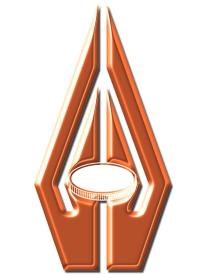 Bank of Zambia TREASURY BILLS TENDER RESULTS GOVERNMENT OF THE REPUBLIC OF ZAMBIA TREASURY BILLS RESULTS The Bank of Zambia would like to notify the public on the results of Treasury bills Tender number 08/2015 held on Thursday, 16th April 2015.  Total bids received amounted to K 281.3 Million and the allocation amounted to K237.2 Million. The details of the results are as follows. FINANCIAL MARKETS DEPARTMENT BOX 30080 LUSAKA TELEPHONE /FAX NUMBER 222932/226707 Checked By-:…………………………………………………Authorized By-…………………………………………………………. Tender ISIN Type of Tender Amount Offered Amount bid Face Value Amount allocated Face Value  Amount Allocated Cost Cut-off bid price Weighted average yield rate Weighted Average Discount rate Range of successful yield rates Range of  unsuccessful yield  rates 91 DAYS ZM3000001468Competitive K 81.00 Mn K 2.6 Mn K 2.6 Mn K 2.5 Mn K96.7438  13.500213.0606  13.5002-13.5002Nil 91 DAYS ZM3000001468Off-Tender K  9.00 Mn K   0.0 Mn K  0.0 Mn K  0.0 Mn K96.7438  13.500213.0606 13.5002-13.5002Nil 182 DAYS ZM3000001476 Competitive K 189.00Mn K 56.4 Mn K  56.4 Mn K 51.4 Mn K91.1384   19.499917.771919.4999-19.49999Nil182 DAYS ZM3000001476 Off-Tender K  21.0 Mn K  0.28 Mn K 0.28  Mn K 0.25 Mn K91.1384  19.499917.771919.4999-19.4999Nil 273 DAYS ZM3000001484Competitive K202.5 Mn K 30.1 Mn K 30.1 Mn K 26.3 Mn K 87.1293  19.750017.208119.7500-19.7500Nil273 DAYS ZM3000001484Off-Tender K  22.5 Mn K   0.0 Mn  K  0.0 Mn K 0.0 Mn K 87.1293  19.750017.2081 19.7500-19.7500Nil364 DAYS ZM3000001492Competitive K337.5 Mn K191.8Mn K191.8 Mn K156.7 Mn K81.6871   22.479918.3632 22.4799-22.4799Nil364 DAYS ZM3000001492Off-Tender K37.5  Mn K  0.12 Mn K 0.12 Mn K0.098 Mn K81.6871  22.479918.363222.4799-22.4799Nil